_________________________________________________________________________________________Did you grow any Christmas trees during 2015?      YES:  Go to question 2.                  NO:                                                                            Please Skip to question 6 on last page.                                                                                                                                                                                  _________________________________________________________________________________________Christmas Trees Sold and Gross Sales2. How many trees did your operation grow and sell, either wholesale, u-cut, or on your retail lots during 2015?    Do not include purchase for resale, only grown and sold. Do not include freight charges in gross sales.Christmas Tree County Acreage and Sales Percentage3. List the Oregon county or counties of your Christmas tree acreage. If your acreage is in more than one county, list each county separately with the percent of gross sales by county. Seedlings Planted4. List by species the approximate number of seedlings that were planted (or to be planted) and survived    (or expected to survive) in the following years.Survey Results5. Would you like to receive a free copy of the results of this survey? 	   	 Yes		  No     Survey results will also be at:   www.nass.usda.gov/or Prepared by: __________________________________ Telephone: ___________________ Date: ________________Thank You                     Only answer this question if you answered question #1 on the first page as “NO”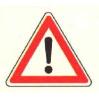 Property Sold, Change in Operator, Retail Sales, Landlord?6. Has this operation been sold, rented out, or turned over to someone else? Yes – Please identify the new operator.                          			           No – Please check one reason below applies:Name:__________________________________________				    Retail sales of purchased trees.Address: ________________________________________				    Trees too small to sell.City:________________  State: ___________ Zip :_______                   Landlord only				                                           Other Reason [Specify] _________________U.S. DEPARTMENT OF AGRICULTURE                  Cooperating with                 OREGON DEPARTMENT OF AGRICULTUREProject Code 454 QID 060103Project Code 454 QID 060103Project Code 454 QID 060103OMB No. 0535-0244:  Approval Expires 09/30/2016  OMB No. 0535-0244:  Approval Expires 09/30/2016  OMB No. 0535-0244:  Approval Expires 09/30/2016  Oregon Christmas Tree Survey2015 Production YearOregon Christmas Tree Survey2015 Production YearOregon Christmas Tree Survey2015 Production YearOregon Christmas Tree Growers Association Conducted by USDA-NASSNorthwest Region Field Office PO Box 609Olympia, WA 98507Phone 360 709-2400, FAX 855 270-2721nassrfonwr@nass.usda.govConducted by USDA-NASSNorthwest Region Field Office PO Box 609Olympia, WA 98507Phone 360 709-2400, FAX 855 270-2721nassrfonwr@nass.usda.govConducted by USDA-NASSNorthwest Region Field Office PO Box 609Olympia, WA 98507Phone 360 709-2400, FAX 855 270-2721nassrfonwr@nass.usda.govConducted by USDA-NASSNorthwest Region Field Office PO Box 609Olympia, WA 98507Phone 360 709-2400, FAX 855 270-2721nassrfonwr@nass.usda.govPlease make corrections to name, address, and Zip Code if necessary.Please make corrections to name, address, and Zip Code if necessary.The information you provide will be used for statistical purposes only. In accordance with the Confidential Information Protection provisions of Title V, Subtitle A, Public Law 107–347, and other applicable Federal laws, your responses will be kept confidential and will not be disclosed in identifiable form to anyone other than employees or agents. By law, every employee and agent has taken an oath and is subject to a jail term, a fine, or both if he or she willfully discloses ANY identifiable information about you or your operation. Response to this survey is voluntaryThis survey is being funded by the Oregon Christmas Tree Growers Association. Survey results are expected to be used extensively for making decisions about issues affecting the industry. Thank you for your participation.According to the Paperwork Reduction Act of 1995, an agency may not conduct or sponsor, and a person is not required to respond to, a collection of information unless it displays a valid OMB control number.  The valid OMB control number for this information collection is 535-0244. The time required to complete this information collection is estimated to average 20 minutes per response, including the time for reviewing instructions, searching existing data sources, gathering and maintaining the data needed, and completing and reviewing the collection of information.The information you provide will be used for statistical purposes only. In accordance with the Confidential Information Protection provisions of Title V, Subtitle A, Public Law 107–347, and other applicable Federal laws, your responses will be kept confidential and will not be disclosed in identifiable form to anyone other than employees or agents. By law, every employee and agent has taken an oath and is subject to a jail term, a fine, or both if he or she willfully discloses ANY identifiable information about you or your operation. Response to this survey is voluntaryThis survey is being funded by the Oregon Christmas Tree Growers Association. Survey results are expected to be used extensively for making decisions about issues affecting the industry. Thank you for your participation.According to the Paperwork Reduction Act of 1995, an agency may not conduct or sponsor, and a person is not required to respond to, a collection of information unless it displays a valid OMB control number.  The valid OMB control number for this information collection is 535-0244. The time required to complete this information collection is estimated to average 20 minutes per response, including the time for reviewing instructions, searching existing data sources, gathering and maintaining the data needed, and completing and reviewing the collection of information.The information you provide will be used for statistical purposes only. In accordance with the Confidential Information Protection provisions of Title V, Subtitle A, Public Law 107–347, and other applicable Federal laws, your responses will be kept confidential and will not be disclosed in identifiable form to anyone other than employees or agents. By law, every employee and agent has taken an oath and is subject to a jail term, a fine, or both if he or she willfully discloses ANY identifiable information about you or your operation. Response to this survey is voluntaryThis survey is being funded by the Oregon Christmas Tree Growers Association. Survey results are expected to be used extensively for making decisions about issues affecting the industry. Thank you for your participation.According to the Paperwork Reduction Act of 1995, an agency may not conduct or sponsor, and a person is not required to respond to, a collection of information unless it displays a valid OMB control number.  The valid OMB control number for this information collection is 535-0244. The time required to complete this information collection is estimated to average 20 minutes per response, including the time for reviewing instructions, searching existing data sources, gathering and maintaining the data needed, and completing and reviewing the collection of information.The information you provide will be used for statistical purposes only. In accordance with the Confidential Information Protection provisions of Title V, Subtitle A, Public Law 107–347, and other applicable Federal laws, your responses will be kept confidential and will not be disclosed in identifiable form to anyone other than employees or agents. By law, every employee and agent has taken an oath and is subject to a jail term, a fine, or both if he or she willfully discloses ANY identifiable information about you or your operation. Response to this survey is voluntaryThis survey is being funded by the Oregon Christmas Tree Growers Association. Survey results are expected to be used extensively for making decisions about issues affecting the industry. Thank you for your participation.According to the Paperwork Reduction Act of 1995, an agency may not conduct or sponsor, and a person is not required to respond to, a collection of information unless it displays a valid OMB control number.  The valid OMB control number for this information collection is 535-0244. The time required to complete this information collection is estimated to average 20 minutes per response, including the time for reviewing instructions, searching existing data sources, gathering and maintaining the data needed, and completing and reviewing the collection of information.2015 Trees SoldNumber2015 Gross SalesDollars       None Solda. Douglas fir …………… +120130          Skip to question 3b. Noble fir ……………… +121131c. Grand fir ……………….+122132d. Nordmann/Turkish fir ..+123133e. Other species (specify)  +125135Total ……………….……  =126136                                          StateCountyAcres GrowingTrees in 2015Percent of Gross Sales in 2015Office Use611621601612622602613623603614624605616625604Total Acres in Christmas Trees…………615100%20152016a. Douglas fir …………....+205206b. Noble fir ……………….+215216c. Grand fir ……………….+225226d. Nordmann/Turkish fir...+235236e. Other (Specify) ……... +255256Total……………... =265266Office Use099910098097Office UseOffice UseOffice UseOffice UseOffice UseOffice UseOffice UseOffice UseResponseResponseRespondentRespondentModeModeEnum.Eval.1-Comp2-Ref3-Inac 4-Hold99011-Op2-Sp3-Acct 4-Ptr9-Oth99021-Mail2-Tel3-Face to face5-Web6-E-mail7-Fax19-Other99030981001-Comp2-Ref3-Inac 4-Hold99011-Op2-Sp3-Acct 4-Ptr9-Oth99021-Mail2-Tel3-Face to face5-Web6-E-mail7-Fax19-Other1-Comp2-Ref3-Inac 4-Hold99011-Op2-Sp3-Acct 4-Ptr9-Oth99021-Mail2-Tel3-Face to face5-Web6-E-mail7-Fax19-Other1-Comp2-Ref3-Inac 4-Hold99011-Op2-Sp3-Acct 4-Ptr9-Oth99021-Mail2-Tel3-Face to face5-Web6-E-mail7-Fax19-Other